Dear Jane,I am writing this letter to make certain things clear between the two us. Please understand I don’t see you as my competition. You are the biological mother of Lisa and I have no intention of taking your place in her life. But you also need to accept my position in her life. I want to be a healthy addition in your child’s life and not replace you. Whether biological mom or step mom, we are both mothers in the eyes of our children. Lisa is lucky to receive not one but the love and affection of two mothers.We may not agree with each other always. But our differences shouldn’t come in our way of parenting. We should rise above our differences and choose the best for Lisa. All I expect from you is to respect my views and my way of parenting. Instead of creating problems for each other, we should work together to provide a healthy, positive and loving atmosphere to our child.Why don’t we make a fresh start to our relationship? If you are free next week, let’s meet for coffee. I know how much you love Lisa and trust me I do not love her any less. So, for this little angle, let’s work together and be the best parent to her.Yours truly,Chiara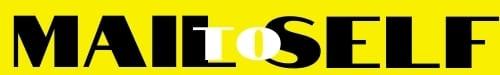 